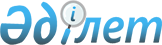 О внесении изменений в приказ Министра внутренних дел Республики Казахстан от 10 марта 2015 года № 200 "Об утверждении Правил возмещения государству бюджетных средств, затраченных на обучение военнослужащих Национальной гвардии Республики Казахстан"Приказ Министра внутренних дел Республики Казахстан от 5 ноября 2018 года № 754. Зарегистрирован в Министерстве юстиции Республики Казахстан 6 ноября 2018 года № 17703
      ПРИКАЗЫВАЮ:
      1. Внести в приказ Министра внутренних дел Республики Казахстан от 10 марта 2015 года № 200 "Об утверждении Правил возмещения государству бюджетных средств, затраченных на обучение военнослужащих Национальной гвардии Республики Казахстан" (зарегистрирован в Реестре государственной регистрации нормативных правовых актов № 10744, опубликован 13 июня 2015 года № 110 (27986) в газете "Казахстанская правда") следующие изменения:
      преамбулу изложить в следующей редакции:
      "В соответствии с подпунктом 11) статьи 12 Закона Республики Казахстан от 10 января 2015 года "О Национальной гвардии Республики Казахстан" и пунктом 7 статьи 26 Закона Республики Казахстан от 16 февраля 2012 года "О воинской службе и статусе военнослужащих" ПРИКАЗЫВАЮ:";
      в Правилах возмещения государству бюджетных средств, затраченных на обучение военнослужащих Национальной гвардии Республики  Казахстан, утвержденных указанным приказом:
      пункты 1, 2 и 3 изложить в следующей редакции:
      "1. Настоящие Правила возмещения государству бюджетных средств, затраченных на обучение военнослужащих Национальной гвардии Республики Казахстан (далее - Национальная гвардия) (далее - Правила) разработаны в соответствии с подпунктом 11) статьи 12 Закона Республики Казахстан от 10 января 2015 года "О Национальной гвардии Республики Казахстан" и пунктом 7 статьи 26 Закона Республики Казахстан от 16 февраля 2012 года "О воинской службе и статусе военнослужащих" (далее – Закон) и определяют порядок возмещения государству бюджетных средств, затраченных на обучение военнослужащих Национальной гвардии в военном учебном заведении Национальной гвардии или в военном учебном заведении зарубежного государства.
      2. Военнослужащий, отчисленный из военного учебного заведения за неуспеваемость, недисциплинированность, по своей инициативе, в результате увольнения с воинской службы по отрицательным мотивам, а также отказавшийся заключить контракт о прохождении воинской службы, возмещает государству бюджетные средства, соответствующие затратам на обеспечение питанием, выплату стипендии и проезд курсантов военных учебных заведений в период их обучения в военном учебном заведении в статусе военнослужащего, за исключением затрат первого года обучения в статусе военнослужащего.
      Указанные обязательства не распространяются на курсантов, отчисленных в течение первого года обучения в военном учебном заведении в статусе военнослужащего и не переведенных на следующий курс, направленных в установленном порядке в воинские части для прохождения оставшегося срока срочной воинской службы.
      Восстановление в военном учебном заведении или призыв на воинскую службу по контракту является основанием для приостановления взыскания бюджетных средств, затраченных на обучение, на период обучения и (или) прохождения воинской службы по контракту. После десяти лет воинской службы по контракту в календарном исчислении без учета периода обучения в военном учебном заведении взыскание бюджетных средств, затраченных на его обучение, прекращается;
      3. Военнослужащий, окончивший военное учебное заведение, в случае увольнения с воинской службы по отрицательным мотивам возмещает государству средства, соответствующие затратам на обеспечение питанием, выплату стипендии и проезд курсантов военных учебных заведений в период их обучения в военном учебном заведении в статусе военнослужащего, за исключением затрат первого года обучения в статусе военнослужащего, пропорционально за каждый полный недослуженный месяц до окончания срока контракта.";
      приложения 1 и 2 изложить в новой редакции согласно приложениям 1 и 2 к настоящему приказу.
      2. Главному командованию Национальной гвардии Республики Казахстан (Жаксылыков Р.Ф.) в установленном законодательством Республики Казахстан порядке обеспечить:
      1) государственную регистрацию настоящего приказа в Министерстве юстиции Республики Казахстан;
      2) в течение десяти календарных дней со дня государственной регистрации настоящего приказа направление его на казахском и русском языках в Республиканское государственное предприятие на праве хозяйственного ведения "Республиканский центр правовой информации" для официального опубликования и включения в Эталонный контрольный банк нормативных правовых актов Республики Казахстан;
      3) размещение на официальном интернет-ресурсе Министерства внутренних дел Республики Казахстан;
      4) в течение десяти рабочих дней после государственной регистрации настоящего приказа в Министерстве юстиции Республики Казахстан представление в Юридический департамент Министерства внутренних дел Республики Казахстан сведений об исполнении мероприятий, предусмотренных подпунктами 1), 2) и 3) настоящего пункта.
      3. Контроль за исполнением настоящего приказа возложить на Главнокомандующего Национальной гвардией Республики Казахстан генерал-лейтенанта Жаксылыкова Р.Ф.
      4. Настоящий приказ вводится в действие по истечении десяти календарных дней после дня его первого официального опубликования. Сводный расчет
фактических затрат на обучение одного военнослужащего в военном учебном заведении Национальной гвардии Республики Казахстан за____/____ учебный год по специальности ____________________________________________________
___________________________________________________________________
наименование военного учебного заведения
      Примечание: все расходы подтверждаются расчетами - обоснованиями начальниками служб, после чего предоставляются в финансовую службу для обобщения.
      Начальник ____________________________________________________________________
                         наименование военного учебного заведения
______________________________________________________________________________
                         (воинское звание, подпись)
"_____"_____________________
             (дата)
Начальник финансового отдела (службы) __________________________________________
                                     наименование военного учебного заведения
М.П. ___________________________________________
                   (воинское звание, подпись)
"_____"_________________________________________
                         (дата) Сводный расчет
фактических затрат на обучение одного военнослужащего Национальной гвардии за____/____ учебный год в зарубежных военных учебных заведениях
      Примечание: все расходы подтверждаются копиями контрактов (договоров) и дополнительных соглашений к ним, а также расчетами - обоснованиями ответственных должностных лиц за подготовку кадров за рубежом, после чего предоставляются в бюджетно-финансовое управление для обобщения.
      Начальник бюджетно-финансового управления Главного командования
М.П. ___________________________________________________________________________
                               (воинское звание, подпись)
"_____"_______________________________________
                         (дата)
Начальник управления кадров и военного образования Главного командования
_______________________________________________________________________________
                         (воинское звание, подпись)
"_____"______________________________________
                         (дата)
					© 2012. РГП на ПХВ «Институт законодательства и правовой информации Республики Казахстан» Министерства юстиции Республики Казахстан
				
      Министр внутренних дел
Республики Казахстан генерал-полковник полиции 

К. Касымов
Приложение 1
к приказу Министра
внутренних дел
Республики Казахстан
от 5 ноября 2018 года № 754Приложение 1
к Правилам возмещения
государству бюджетных
средств, затраченных на
обучение военнослужащих
Национальной гвардии
Республики КазахстанФормаУтверждаю
Главнокомандующий
Национальной гвардией
Республики Казахстан
____________________________
(подпись, Ф.И.О. (при его
наличии)) 
"____"____________________
(дата) №  Наименование расходов 2 курс 3 курс 4 курс Всего
1
Стипендия обучаемого военнослужащего
2
Расходы на проезд в период обучения в военном учебном заведении в статусе военнослужащего
3
Затраты на обеспечение питанием
Итого
ИтогоПриложение 2
к приказу Министра
внутренних дел
Республики Казахстан
от 5 ноября 2018 года № 754Приложение 2
к Правилам возмещения
государству бюджетных
средств, затраченных
на обучение военнослужащих
Национальной гвардии
Республики КазахстанФормаУтверждаю
Главнокомандующий
Национальной гвардией
Республики Казахстан
____________________________
 (подпись, Ф.И.О.
(при его наличии))
"____"____________________
(дата) №  Наименование расходов 2 курс 3 курс 4 курс 5 курс 6 курс Всего
1
Стипендия обучаемого военнослужащего, выплаченная за счет бюджета Республики Казахстан
2
Расходы на проезд в период обучения в военном учебном заведении в статусе военнослужащего, оплаченные из бюджетных средств Республики Казахстан
3
Затраты на обеспечение питанием военнослужащих Республики Казахстан в период обучения в зарубежных учебных заведениях и компенсированные казахстанской стороной.
4
Иные расходы предусмотренные международными контрактами и оплаченные казахстанской стороной Итого Итого